ОТЗЫВ РУКОВОДИТЕЛЯ ВЫПУСКНОЙ КВАЛИФИКАЦИОННОЙ РАБОТЫТема выпускной квалификационной работы: Геологический контроль газовых гидратов в море ЛаптевыхАвтор:  Чазов Артём Олегович Институт наук о Земле (Санкт-Петербургский Государственный университет)Кафедра: ГМПИОсновная образовательная программа: СВ.5018 ГеологияУровень: БакалавриатРуководители: Черкашёв Георгий Александрович, профессор кафедры геологии месторождений полезных ископаемых СПбГУ, доктор геолого-минералогических наук Матвеева Татьяна Валерьевна, учёный секретарь ФГБУ «ВНИИОкеангеология», кандидат геолого-минералогических наук ОЦЕНКА СООТВЕТСТВИЯ ТРЕБОВАНИЯМ К ПРОФЕССИОНАЛЬНОЙ ПОДГОТОВКЕ АВТОРА ВЫПУСКНОЙ КВАЛИФИКАЦИОННОЙ РАБОТЫОтмеченные достоинства работы: актуальность темы ВКР определяется научной и практической значимостью объекта исследования и как следствие - повышенным вниманием к изучению субмаринных газовых гидратов и, в частности, необходимостью комплексного подхода для выявлении факторов, контролирующих их скопления. Учитывая ключевое поисковое значение геофизических (сейсмических) данных, работа была направлена именно на обработку и интерпретацию материалов сейсмических съёмок в Лаптевоморском регионе Арктического бассейна. Количество использованных геолого-геофизических материалов представляется вполне достаточным, а применяемые методы их обработки - соответствующими современному научному уровню. Именно сочетание первого и второго факторов, а также грамотное и квалифицированное их использование и применение позволило автору добиться достижения поставленной цели и задач. Следует отметить серьёзное и творческое отношение автора к работе на всех этапах её реализации.   Отмеченные недостатки работы: В качестве пожелания (а не недостатка), следует отметить необходимость апробации выполненной работы на научных конференциях и скорейшей публикации полученных результатов.Заключение руководителя (с итоговой оценкой по системе «Неудовлетворительно-Удовлетворительно-Хорошо-Отлично»)  ОтличноРуководитель21  мая 2022 г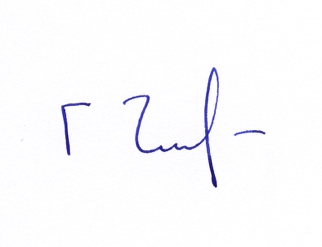 Требования к профессиональной подготовкеСоответствуютВ основномсоответствуютНесоответствуютуметь корректно формулировать и ставить задачи (проблемы) своей деятельности при выполнении ВКР, анализировать, диагностировать причины появления проблем, определять их актуальность+устанавливать приоритеты и методы решения поставленных задач (проблем);+уметь использовать, обрабатывать и анализировать современную научную, статистическую, аналитическую информацию; пользоваться литературой профессиональной направленности+владеть современными методами анализа и интерпретации полученной информации, оценивать их возможности при решении поставленных задач (проблем)+уметь рационально планировать время выполнения работы, определять грамотную последовательность и объем операций и решений при выполнении поставленной задачи;+уметь анализировать и объективно оценивать полученные результаты расчетов и вычислений, интерпретировать данные+уметь применять современные графические, картографические, компьютерные и мультимедийные технологии в исследовании+